Fill in the blanks stages of pregnancy_________________ floats in the _________________ and divides until it becomes a ball of _________ cells and embeds in the uterine wall.  (3-5 days)Embryo Once embedded in the _______________ it is called the ______________Cells continue to divide and start to ___________________Until all the ___________________ are formed. (Up to 8 weeks of pregnancy)FetusThe cell divisions continue and organs develop until about 40 weeks when birth occurs AttachmentThe fetus attaches to the mother with an _______________________________. This is connected to a special organ called the ___________________________. The placenta allows the mother and baby’s ____________ to get really _____________and exchange _____________ and ______________ by ________________ but the two bloods never __________.This _____________ both the mother and babyThe ________________________ is the ___________ where the umbilical cord was attachedDevelopmentAt _________the fetus is attached and has  a _________, chest and abdomen _____________ and a ______________It’s about the size of an ____________________ 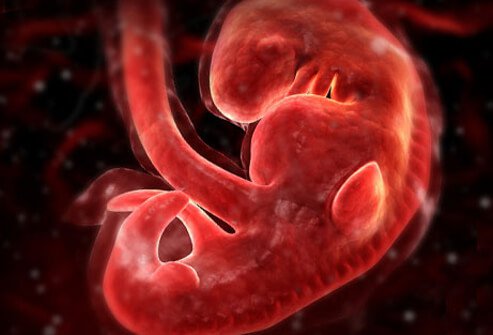 At 8 weeksYou can see_____________ features, ______________and ________________ It is 1.1 cm which is the size of a ____________________ 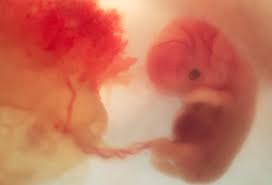 12 weeksNow the fetus has a __________________It can wiggle its ________________Its __________________ organs are developingIt’s 4.4cm or the size of a_________________16 weeksAt this stage the fetus looks like a baby 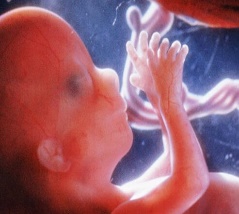 And it even has ________________________.Now it’s about 10 cm which is the size of an _______________ Mom starts having a baby bump.At 20 weeksIt can start _______________, _____________ its feet, ___________This is called “quickening”Now the fetus is 13cm. The size of a ______________________At 24 weeksThe inner ear starts to develop. The baby can __________It even gets the _________________Now it’s a little more than ½ a kilo, the size of a _____________________At 28 weeksThe baby has a good chance to survive if born ________________It’s about a kilo the size of a _________________________At 36 weeks36-40 cm long, 3 kilos ready to be ________, anytime between _______________________40 weeks      Tah Dah!!!! 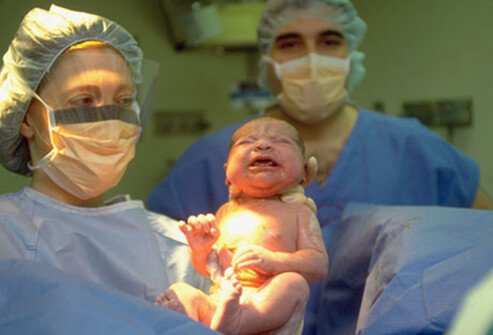 